HƯỚNG DẪN SOẠN BÀI TIẾNG VIỆT 3LUYỆN TỪ VÀ CÂU SO SÁNHCâu 1 (trang 43 sgk Tiếng Việt 3): Tìm những hình ảnh so sánh trong các khổ thơ sauĐáp Án:a) Sức cháu được so sánh với sức ông → Cháu khỏe hơn ông nhiều.Ông được so sánh với buổi trời chiều vì ông đã già.Cháu được so sánh với ngày rạng sáng vì cháu đang ngày thêm lớn mạnh.b) Trăng được so sánh với đènTrăng khuya sáng hơn đènNhững ngôi sao thức ngoài kia so sánh với chẳng bằng mẹ đã thức vì chúng con• Mẹ được so sánh với ngọn gió của con → Mẹ là ngọn gió của con suốt đờiCâu 2 (trang 43 sgk Tiếng Việt 3): Ghi lại các từ so sánh trong những khổ thơ trênĐáp Án:Các từ so sánh đó là: hơn, là, là, hơn, chẳng bằng, là.Câu 3 (trang 43 sgk Tiếng Việt 3): Tìm các sự vật được so sánh trong đoạn thơ sauĐáp Án:Quả dừa được so sánh với đàn lợnTàu dừa được so sánh với chiếc lượcCâu 4 (trang 43 sgk Tiếng Việt 3): Hãy tìm từ so sánh có thể thêm vào các câu trên ở bài 3Đáp Án:– Quả dừa giống như đàn lợn ...Quả dừa tựa đàn lợn ...Quả dừa nhìn y như đàn lợn ...Quả dừa chẳng khác chi đàn lợn ...– Tàu dừa như chiếc lược ...Tàu dừa trông như chiếc lược ...Tàu dừa giống hệt chiếc lược ...Tàu dừa chẳng khác chi chiếc lược ...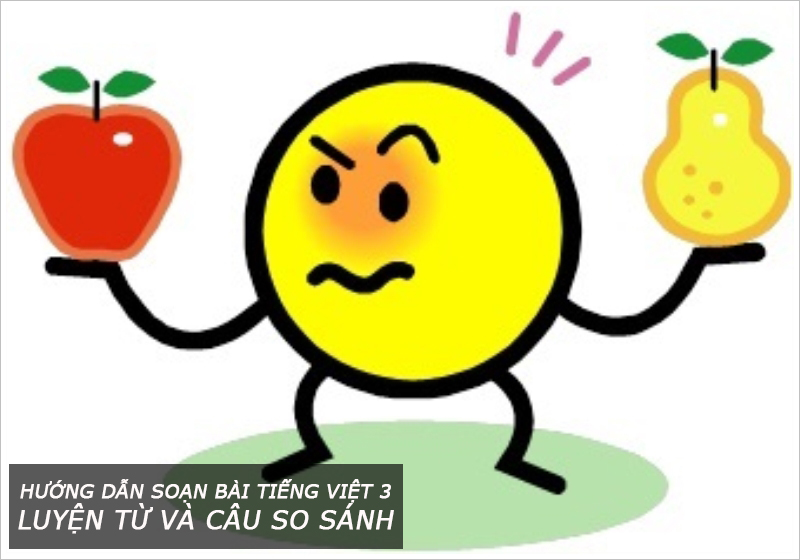 